Rhynie Primary School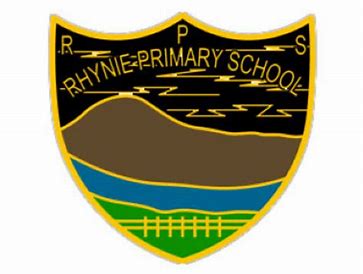 Tel No: 01464 635105Email:  rhynie.sch@aberdeenshire.gov.ukWebsite: www.rhynie.aberdeenshire.sch.ukRespectful   Honest   You are you   Never give up   Inspiring   Environmental                Wednesday 10th  of January 2024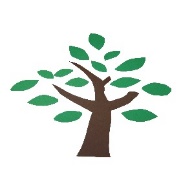 Dear Parents / Carers,  Welcome back to Term Three at Rhynie Primary School. The pupils have returned refreshed and ready to go for the new year and we have loved hearing all of their news from the holidays. This will be a busy term for us and we are very much looking forward to working together to ensure the best opportunities for our young people. Nursery Our Nursery have welcomed a number of new pupils and families over the last few weeks, and it is great to see new members of our school community joining us. The staff and pupils have been making everyone feel very welcome and have been modelling our school values. Adverse WeatherPlease remember to dress your child appropriately for the ever-changing wintery weather and to wear appropriate footwear for being outside at break time and lunch time. We will always stive to get outside for fresh air unless the playground conditions are too dangerous. In the case of adverse weather conditions, please check the website below for regular updates. I will also post updates on the school’s Facebook page. School closures and transport changes - Aberdeenshire CouncilBreakfast and a Blether ReminderJust a reminder about our ‘Breakfast and a Blether’ on Monday the 15th of January at 9:15am. This will be an informal opportunity to come in and chat about what you think our strengths are and what you would like to see more of at Rhynie Primary School. For those who are unable to attend, I will be emailing out an online questionnaire so you will still have the chance to share your views. Children will be continuing with their learning in their classes as usual during this event. There will be some breakfast refreshments on offer too! Scottish Week 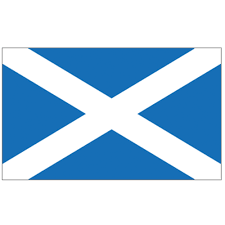 Our Scottish Week will run from Monday the 22nd of January to Friday the 26th of January. During this week, the children will be taking part in a range of fun activities celebrating all things Scottish! As part of our Scottish Week, children will be invited to learn a Doric poem at home and perform their poem in front of their class. Some of these poems will then be shared during our weekly assembly. A selection of Doric Poems will be sent home later this week for children to choose from – please note this is an optional activity. If there are any parents, friends or family who would like to share a special Scottish talent e.g., playing the bagpipes, or if you would like to share a Doric poem or story with us, please get in touch as we would love for you to join in the fun and learning! Children will also be invited to wear a touch of tartan on Friday the 26th of January. Fairtrade TuckshopWe will be taking a break from running our Fairtrade Tuckshop this term. We will update once this will be up and running again. Calendar DatesOccasional Dates – there seems to have been a mix up with the dates for the occasional days that have previously been sent out. To confirm – we are off on Friday the 9th of February. School is open as normal on Thursday the 8th of February. Kind regardsMrs Vicki Grant Head Teacher Breakfast and a Blether Monday 15th January Scottish Week Monday 22nd January Wear something tartan/dress down day Friday 26th January Occasional day – school closed Friday 9th February Mid-term holiday – school closed Monday 12th February Inservice Days – school closed to pupils Tuesday 13th February Wednesday 14th February